Муниципальное казенное общеобразовательное учреждение          «Средняя общеобразовательная школа № 11»                                                 а.Уллуби-Юрт, Нефтекумского  района, Ставропольского края.УтвержденоПредседатель педагогического совета МКОУ СОШ № 11______________ «___» _____________2014год2014 – 2015 год по технологии  для неделимого 8 классаПрограммно – методическое обеспечение: модифицированная программа  составлена в соответствии с программой  «Технология» В.Д. Симоненко Москва « Просвещение» 2007 г и программа для неделимых классов Крупская, Симоненко « Школа и производство» 2009 год.Всего часов – 34 ч из расчёта 1  час в неделю.ПОЯСНИТЕЛЬНАЯ ЗАПИСКАРабочая программа по технологии  разработана для  8  класса, согласно новым стандартам образования  35 часов по 1 часу в неделю, программа составлена на основе программы рекомендованной Департаментом общего среднего образования Министерства образования Российской Федерации, «Технология»  5 – 9 классы. / Сост. В.Д. Симоненко  М.В. Хохлова, П.С. Самородский,  Н.В. Синица Вентана -  Граф, 2007 г. М.: Просвещение.Необходимо выполнение  индивидуальных творческих проектов. Предполагается, что значительная часть проектной работы  будет выполняться во внеурочное время  с использованием СМИ и ТСО.– В.Д Симоненко Основы экономики и предпринимательства: учебное пособие для общеобразовательных школ, лицеев. – М., 1992.Согласно действующему в общеобразовательном учреждении учебному плану и с учетом направленности классов, рабочая программа предполагает обучение в объеме 34 часов в 8 классе,  так как  реализуется программа «Технология», разработчик – В. Д. Симоненко, рассчитанная на 68 часов,  в  соответствии с этим некоторые разделы упразднены. В программу были внесены некоторые изменения. Основными разделами стали такие разделы: «Домашняя экономика и основы предпринимательства», «Технология ведения приусадебного участка», «Технология электротехнических работ», «Культура строительства дома»,  «Проектная деятельность». Упразднены такие разделы как:  «Кулинария», «Рукоделие». С учетом уровневой специфики классов выстроена система учебных занятий (уроков), спроектированы цели, задачи, ожидаемые результаты обучения (планируемые результаты), что представлено ниже в табличной форме.Дидактическая модель обучения и педагогические средства отражают модернизацию основ учебного процесса, их переориентацию на достижение конкретных результатов в виде сформированных умений и навыков учащихся, обобщенных способов деятельности.Особое внимание уделяется познавательной активности учащихся, их мотивированности к самостоятельной учебной работе. Это предполагает все более широкое использование нетрадиционных форм уроков, в том числе методики: межпредметных интегрированных уроков (домашняя экономика, предпринимательство); проектной деятельности по ключевым темам курса.Принципиально важная роль отведена в тематическом плане участию школьников в проектной деятельности, в организации и проведении учебно-исследовательской работы, развитии умений выдвигать гипотезы, осуществлять их проверку, владеть элементарными приемами исследовательской деятельности, самостоятельно создавать алгоритмы познавательной деятельности для решения задач творческого и поискового характера. Система заданий призвана обеспечить тесную взаимосвязь различных способов и форм учебной деятельности: использование различных алгоритмов усвоения знаний и умений при сохранении единой содержательной основы курса, внедрение групповых методов работы, творческих заданий, в том числе методики исследовательских проектов.Главная цель образовательной области  «Технология»- подготовка обучающихся к самостоятельной трудовой жизни в условиях рыночной экономики.Изучение технологии в основной школе направлено на достижение следующих целей:освоение технологических знаний, основ культуры созидательного труда, представлений о технологической культуре на основе включения учащихся в разнообразные виды трудовой деятельности по созданию личностно или общественно значимых изделий;овладение общетрудовыми и специальными умениями, необходимыми для поиска и использования технологической информации, проектирования и создания продуктов труда, ведения домашнего хозяйства, самостоятельного и осознанного определения своих жизненных и профессиональных планов; безопасными приемами труда;развитие познавательных интересов, технического мышления, пространственного воображения, интеллектуальных, творческих, коммуникативных и организаторских способностей;воспитание трудолюбия, бережливости, аккуратности, целеустремленности, предприимчивости, ответственности за результаты своей  деятельности; уважительного отношения к людям различных профессий и результатам их труда; получение опыта применения политехнических и технологических знаний и умений в самостоятельной практической деятельности.В процессе преподавания предмета «Технология» должны быть решены следующие задачи:Формирование политехнических знаний и  экологической культуры;Привитие элементарных знаний и умений по ведению домашнего хозяйства и расчету бюджета семьи;Ознакомление с основами современного производства и сферы услуг;Развитие самостоятельности и способности учащихся решать творческие и изобретательские задачи;Обеспечение учащимся возможности самопознания, изучения мира профессий, выполнения профессиональных проб с  целью профессионального самоопределения;Воспитание трудолюбия, предприимчивости, коллективизма, человечности и милосердия, обязательности, честности, ответственности и порядочности, патриотизма, культуры поведения и бесконфликтного общения;Овладение основными понятиями рыночной экономики, менеджмента и маркетинга и умением применять их при реализации собственной продукции и услуг;Общая характеристика предмета « Технология» Обучение школьников технологии строится на основе освоения конкретных процессов преобразования и использования материалов, энергии, информации, объектов природной и социальной среды. С целью учета интересов и склонностей учащихся, возможностей образовательных учреждений, местных социально-экономических условий обязательный минимум содержания основных образовательных программ по технологии изучается в рамках одного из трех направлений: «Индустриальные технологии», «Технологии ведения дома» и «Сельскохозяйственные технологии» (агротехнологии, технологии животноводства).
Выбор направления обучения учащихся не должен проводиться по половому признаку, а должен исходить из образовательных потребностей и интересов учащихся.
При разработке авторских программ по технологии возможно построение комбинированного содержания при различных сочетаниях разделов и тем трех названных направлений. Содержание разделов и тем, объем времени, задаваемые комбинированной авторской программой, должны соответствовать данной примерной программе.
Независимо от вида изучаемых технологий содержанием примерной программы предусматривается освоение материала по следующим сквозным образовательным линиям:
• технологическая культура производства;
• распространенные технологии современного производства;
• культура, эргономика и эстетика труда;
• получение, обработка, хранение и использование технической и технологической информации;
• основы черчения, графики, дизайна;
• элементы домашней и прикладной экономики, предпринимательства;
• знакомство с миром профессий, выбор учащимися жизненных, профессиональных планов;
• влияние технологических процессов на окружающую среду и здоровье человека;
• методы технической, творческой, проектной деятельности;
• история, перспективы и социальные последствия развития технологии и техники.
Описание места учебного предмета в учебном планеУчебный предмет  является необходимым компонентом общего образования школьников. Его содержание предоставляет обучающимся возможность войти в мир искусственной, созданной людьми среды техники и технологий, называемой техносферой и являющейся главной составляющей окружающей человека действительности.В базисном учебном плане образовательного учреждения в 8 классе по предмету  выделено 34 ч из расчёта 1 часа в неделю.С учётом общих требований федерального государственного образовательного стандарта (ФГОС) основного общего образования изучение предметной области « Технология» должно обеспечить:1.	развитие инновационной творческой деятельности обучающихся в процессе решения прикладных учебных задач;2.	активное использование знаний, полученных при изучении других учебных предметов, и сформированных универсальных учебных действий;3.	совершенствование умений осуществлять учебно-исследовательскую и проектную деятельность;4.	формирование представлений о социальных и этических аспектах научно-технического прогресса;5.	формирование способности придавать экологическую направленность любой деятельности, проекту; демонстрировать экологическое мышление в разных формах деятельности.Описание ценностных ориентиров содержания учебного предмета.Особое внимание в программе отводится практическим работам, при выполнении которых учащиеся:В разделе « Домашняя экономика  и семейное  предпринимательство» дети научатся: определять расход и стоимость потребляемой энергии; ориентироваться на рынке товаров и услуг; познакомятся товарными знаками и правилами потребителя;познакомятся с потребностями и их классификацией; научатся экономно расходовать материалы  и деньги рассчитывать семейный бюджет;В разделе  «Технология ведения приусадебного участка»познакомятся с приусадебным участком и его возможностями;научатся хранить готовую продукцию и рассчитывать полученную прибыль;В разделе  «Технология электротехнических работ»учатся собирать электрические цепи;ремонтировать несложные электроприборы;выучат технику безопасности, научатся разрабатывать плакаты по технике безопасносьти;В разделе  «Культура строительства дома».овладевают отдельными технологическими операциями (способами работы) — при врезке замка;осваивают проектную деятельность (учатся определять цели и задачи, составлять план, выбирать средства и способы деятельности, распределять обязанности в паре и группе, оценивать результаты, корректировать деятельность);.ознакомятся с электротехническими приборами и их ремонтом ;Личностные, метапредметные и предметные результаты освоения предмета « Технология».Учащиеся должны знать: цели и значение семейной экономики; общие правила ведения домашнего хозяйства; роль членов семьи в формировании семейного бюджета; необходимость производства товаров и услуг как условия жизни общества в целом и каждого его члена; цели и задачи экономики, принципы и формы предпринимательства;  принципы производства, передачи и использования электрической энергии; принципы работы и использование типовых средств защиты; о влиянии электротехнических и электронных приборов на окружающую среду и здоровье человека; способы определения места расположения скрытой электропроводки; устройство бытовых электроосветительных и электронагревательных приборов; как строится дом; профессии строителей; как устанавливается врезной замок; особенности выполнения архитектурно-строительных чертежей; основные условия обозначения на кинематических и электрических схемах.уметь: анализировать семейный бюджет; определять прожиточный минимум семьи, расходы на учащегося; анализировать рекламу потребительских товаров; выдвигать деловые идеи; осуществлять самоанализ развития своей личности; соотносить требования профессий к человеку и его личным достижениям; собирать простейшие электрические цепи; читать схему квартирной электропроводки; определять место скрытой электропроводки; установить врезной замок; анализировать графический состав изображения; читать несложные архитектурно-строительные чертёжи.Должны владеть компетенциями: информационно-коммуникативной; социально-трудовой; познавательно-смысловой; учебно-познавательной; профессионально-трудовым выбором; личностным саморазвитием.Содержание учебного предмета.   Раздел I. Домашняя экономика и основы предпринимательства(10)                                                                                                                                                                                               Семейная экономика(1)Основные теоретические сведения. Задачи семейной экономики, функции семьи в обществе, доходы и расходы.Практические работы. Работа в тетради.Варианты объектов труда. Рабочая тетрадь, раздаточный дидактический материал.                                                                    Предпринимательство в семье(1)                                                                                                                      Основные теоретические сведения. Нравственные и деловые качества предпринимателя. Индивидуальное предприятие, кооперативная деятельность, акционерное общество. Производство товаров и услуг.                                                                               Практические работы.   Рассчитать прибыльное семейное дело.Варианты объектов труда. Рабочая тетрадь, учебник.                                                                                                  Потребности семьи(2)                                                                                                  Основные теоретические сведения. Классификация потребностей. Таблица иерархия человеческих потребностей            по А. Маслоу     Практические работы. Расчёт затрат на приобретение срочных и необходимых вещей учащегося. Определение положительных и отрицательных качеств 2 х –3х  приобретённых вещей.Варианты объектов труда. Рабочие тетради, учебник.                                                                             Информация о товарах(1)                                                                 Основные теоретические сведения.  Сертификат качества. Понятие о товарах. Производство товаров. Права потребителя.Практические работы. Реклама товараВарианты объектов труда. Учебник, рабочая тетрадь.                                                                                             Торговые символы, этикетки и штрих-код(1)                                                              Основные теоретические сведения. Маркировка товара, штрих код, этикетка, вкладыш.Практические работы. Расшифровка штрих кода.Варианты объектов труда. Учебник. Штрих код с любого товара. Работа в тетради.                                                                                                                                                                     Бюджет семьи (2)Основные теоретические сведения. Понятия доходы и расходы. Обязательные платежи. Налоги.Практические работы. Описание ресурсов семьи, выявить возможности их увеличения. Варианты объектов труда. Рассчитать бюджет семьи на месяц.                                                                         Расходы на питание(2)Основные теоретические сведения.  Правила, которые следует соблюдать при покупке. Планирование расходов на продукты питания. Определить пути снижения затрат на питание. Практические работы. Составление рационального меню.Варианты объектов труда. Таблица калорий, учебник, тетрадь.Раздел II Технология ведения приусадебного участка (5).                                                                         Хозяйственные постройки  и подсобные помещения(1)Основные теоретические сведения.  Понятия: участок, план, огород,  погреб, амбар, колодец, хлев и т.д. Практические работы. Рассчитать площадь для овощных культур для выращивания продукции своей семьи.Варианты объектов труда. Учебник, тетрадь.	                                                                     Экономика приусадебного участка(1)                                                                                        Основные теоретические сведения. Значение приусадебного участка. Варианты использования приусадебного участка в целях предпринимательства.                                                                                                                                                                         Практические работы. Расчет примерных затрат и возможной прибыли в соответствии с ценами местного рынка и покупательной способностью населения.Варианты объектов труда.    Учебник, тетрадь.                                                                       Закладка овощей на хранение(1).Основные теоретические сведения. Понятия: ферменты, микробы. Способы хранения сельхоз продукции. Овощехранилища, ангары, склады  и т. д.Практические работы. Начертить  предполагаемый план помещения для хранения продукции.Варианты объектов труда.  Тетрадь учебник.                                                                                                Подсчет себестоимости продукции (1).Основные теоретические сведения. Прибыль с участка, себестоимость продуктов. Формула  П =Д –С.Практические работы. Рассчитать прибыль,  полученную при реализации выращенного товара.Варианты объектов труда.  Тетрадь учебник                                                      Способы уменьшения потерь продукции при хранении(1).     Основные теоретические сведения. Температура хранения, способы переработки овощей. Признаки порчи продуктов. Поддержание микроклимата.Способы уменьшения потерь продукции при хранении. Профессии, связанные с выращиванием растений.Практические работы.Варианты объектов труда.  Рабочая  тетрадь, учебник.              Раздел III.   Проект (10).                                                                     Выбор и обоснование проекта. Экономический расчёт(1).Основные теоретические сведения. Классификация проектов. План написания проекта.Практические работы .  Работа над проектом.	Варианты объектов труда.  Работа с документацией проекта.                                                                     Составление технологической документации(2).Основные теоретические сведения. Технологическая карта. Технический рисунок.Практические работы. Работа над проектом.	Варианты объектов труда.  Работа с документацией проекта.                                                     Работа над проектом(5)Основные теоретические сведения. Умение работать с дополнительной литературой.Практические работы. Работа над проектом.	Варианты объектов труда.  Работа  по оформлению проекта.                                                   Подведение итогов(1).Основные теоретические сведения. Подготовить документацию к защите, провести самооценку результатов. Оценка затрат на изготовление продукта  и возможности его реализации на рынке товаров и услуг, обдумать перспективы производств.Практические работы. Подведение итогов.	Варианты объектов труда. Окончательная работа над проектом.                                                   Защита проекта (1).Основные теоретические сведения. Демонстрация изделия. Умение отвечать на вопросы.Практические работы. Доклад.	Варианты объектов труда. Защита проекта.  Раздел IV.      Технология электротехнических работ (4).                                                              Элементарная база  электротехники(1).                                     Основные теоретические сведения. Электрические приборы и электрические измерительные приборы. Электрический ток.Практические работы. Ознакомление с измерительными приборами.Варианты объектов труда.   Учебник, тетрадь.                                                                                                                                              Монтаж электрической цепи.                                                    Правила безопасности при электротехнических работах(1).Основные теоретические сведения.  Электромонтажные инструменты и материалы, их назначение. Виды соединения проводов. Применение условных графических обозначений элементов электрических цепей.Практические работы  Чтение и составление электрических схем.Варианты объектов труда.  Учебник, тетрадь.                                                                                                                         Бытовые нагревательные приборы и светильники(1).   Основные теоретические сведения. Устройство светильника, утюга, электрочайника и других бытовых приборов..Практические работы. Нарисовать электрическую схему утюга.Варианты объектов труда.  Учебник, тетрадь.                                                                    Разработка плаката по электробезопасности (1).                                                         Основные теоретические сведения. Знание техники безопасности при работе с электроприборами.Практические работы. Разработать плакат «Электробезопасности в быту».Варианты объектов труда. Ватман, учебник, плакаты по электробезопасности.     Раздел V.   Культура строительства дома (5) .                                                                             Как строят дом(1)Основные теоретические сведения. Закладка дома. Понятия:  фундамент, цоколь, откосы, обналичка,  отмостка, стропила, лаги и т.д.  Архитектурные элементы зданий.Практические работы. Составление плана строительства дома.Варианты объектов труда. Тетрадь чертёжные элементы.                                                               Технология установки врезного замка (1)Основные теоретические сведения. Последовательность установки  замка.Практические работы. Работа с учебником. Разборка замка.Варианты объектов труда. Учебник.                                                                                        Ремонтные работы.                                                   Материалы для отделки дома и внутренних и отделочных работ(1)Основные теоретические сведения. Лакокрасочные  материалы и их свойства. Технология штукатурных и малярных работ.Практические работы.  Расчёт  обоев	на определённую квадратуру.Варианты объектов труда. Учебник. Тетрадь                                                                                                                 Ручные инструменты (1).               Основные теоретические сведения. Термины эргономика, пиротехника, стойкость инструмента.Практические работы. Работа с инструментами.	Варианты объектов труда  Учебник. Тетрадь                                                                                                                   Техника противопожарной и санитарной безопасности при строительстве дома.                                                                                                                                        Безопасность ручных работ (1).                             Основные теоретические сведения. Знать нормы по противопожарной и санитарной безопасности.Практические работы. Составить план	 расположения дома  и построек  в соответствии с нормами. Варианты объектов труда.  Учебник. Тетрадь                                                                                                                       Календарно тематический план 8 класс – 34 часа                                                                                  КАЛЕНДАРНО - ТЕМАТИЧЕСКИЙ ПЛАНМатериально техническое обеспечение.Данная рабочая программа ориентирована на использование следующих  учебников и методических пособий:                                                                                                                                                                                                          для учащихся:– Технология. 8 класс: учебник для учащихся 8 класса общеобразовательных учреждений. – 2-е изд., перераб. / под ред. В. Д. Симоненко. – М.: Вентана - Граф, 2004. – 208 с.: ил.Для учителя:– Программа «Технология»  5 – 9 классы. / Сост. В.Д. Симоненко, М.В. Хохлова, П.С. Самородский,                                                  Н.В. Синица, Вентана -  Граф, 2007 г. Средства, реализуемые с помощью компьютера: библиотека оцифрованных изображений (фотографии, иллюстрации, творческие проекты, лучшие эскизы и работы учащихся); слайд - лекции по ключевым темам курса; редакторы текста; графические редакторы (моделирование формы и узора); индивидуальные пакеты задач (на развитие творческого мышления); схемы, плакаты, таблицы; интернет-ресурсы.Список методической литературы по предметуКожина О.А., Кудакова Е.Н., Носорева Е.А. Структура содержания и примерное тематическое планирование учебного материала по технологии (обслуживающий труд) в 5-9 классах //Школа и производство. – 2001. 0- №6Письмо Департамента государственной политики в образовании МОиН РФ от 07.07.2005 №03-1263: о примерных программах по учебным предметам федерального базисного учебного плана.Примерная программа основного общего образования по направлению “Технология. Обслуживающий труд”Сборник нормативных документов. Технология / Сост. Э.Д. Днепров, А.Г. Аркадьев. – М.: Дрофа, 2004. – 120, [8] с.Технология: Учебник для учащихся 8 класса общеобразовательных учреждений (вариант для девочек). – 2-е изд., перераб. /Под ред. В.Д. Симоненко. – М.: Вентана-Граф, 2004. – 192 с.: ил.Технология. 8 класс: Сборник проектов: Пособие для учителя / М.И. Гуревич, М.Б. Павлова, И.Л. Петрова, Дж. Питт, И.А. Сасова / Под ред. И.А. Сасовой. – М.: Вентана-Граф, 2004. – 144 с.: ил.СПИСОК ЛИТЕРАТУРЫ, РЕКОМЕНДОВАННОЙ ДЕТЯМ Технология: Учебник для учащихся 8 класса общеобразовательных учреждений (вариант для девочек). – 2-е изд., перераб. /Под ред. В.Д. Симоненко. – М.: Вентана-Граф, 2004. №Разделы темыКоличество часов.IРаздел I. Домашняя экономика и основы предпринимательства                                                                                                                       10 часов1Семейная экономика1 час2 Предпринимательство в семье1 час3Потребности семьи2 часа4Информация о товарах1 час5Торговые символы, этикетки и штрих-код1 час6Бюджет семьи 2 часа7Расходы на питание2 часаIIРаздел II. Технология ведения приусадебного участка 5 часов1Хозяйственные постройки  и подсобные помещения1 час2Экономика приусадебного участка1час3Закладка овощей на хранение1 час4Подсчет себестоимости продукции1 час5Способы уменьшения потерь продукции при хранении1 часIIIРаздел III. Проект 10 часов1Выбор и обоснование проекта. Экономический расчёт1 час2Составление технологической документации2 часа3Работа над проектом5 часов4 Подведение итогов1 час5Защита проекта1 часIV Раздел IV. Технология электротехнических работ4 часа1  Элементарная база  электротехники1 час2Монтаж электрической цепи.  Правила безопасности при электротехнических работах1 час3Бытовые нагревательные приборы и светильники1 час4 Разработка плаката по электробезопасности1 часVРаздел  V. Культура строительства дома5 часов1Как строят дом1 час2Технология установки врезного замка1 час3 Ремонтные работы. Материалы для отделки дома и внутренних и отделочных работ                                                 1 час4Ручные инструменты1 час5Техника противопожарной и санитарной безопасности при строительстве дома. Безопасность ручных работ       1 часВсего     34часа№ Дата Дата Система уроков 
(тема и цель урока)Кол-во часовДидактическая 
модель 
обученияПедагогические средстваВид 
деятельности учащихсяПланируемый результат (уровень освоения, 
компетенции)Информационно-
методическое 
обеспечение№ по плануфактичСистема уроков 
(тема и цель урока)Кол-во часовДидактическая 
модель 
обученияПедагогические средстваВид 
деятельности учащихсяПланируемый результат (уровень освоения, 
компетенции)Информационно-
методическое 
обеспечение12234567891..Раздел I. Домашняя экономика и основы предпринимательстваСемейная экономика101Объяснительно-иллюстративная, репродуктивнаяБеседа, работа с книгойИндивидуальнаяФормирование информационно-коммуникативной, социально-трудовой компетентности учащихся.Дать определение семейной экономике,перечислить её задачи. Определить функции семьи в обществе и в экономическом пространстве. Перечислить возможные источники доходов школьников. Выполнить пр. р. Стр. 9.Извлекать информацию из учебника 1. Учебник «Технология. 8 класс».2. Тематическая карта2Предпринимательство в семье1Объяснительно-иллюстративная, репродуктивнаяБеседа, работа с книгойИндивидуальнаяПеречислить нравственные и деловые качества предпринимателя.Охарактеризовать индивидуальное предпринимательство, акционерное общество. Рассказать о производстве товаров и услуг в условиях семьи. Извлекать информацию из учебника. Формирование экономического мышления. Выполнить пр. р. Стр. 141. Учебник «Технология. 8 класс».2. Учебник «Технология. 9 класс»3 -4Потребности семьи2Объяснительно-иллюстративная, репродуктивнаяБеседа, работа с книгойИндивидуальнаяОхарактеризовать виды потребностей. Раскрыть понятие уровень благосостояния. Провести анализ потребительских качеств товара, выбрать способ совершения покупки.Классифицировать покупки. Выполнить пр. р.стр. 21. Составление конспекта Учебник «Технология. 8 класс»5Информация о товарах1Объяснительно-иллюстративная, репродуктивнаяБеседа, работа с книгойИндивидуальнаяРаскрыть понятие информация о товарах. Ориентировать на рынке товаров и услуг. Рассказать о правах потребителя и их защите.Охарактеризовать основные источники информации о товарах. Извлекать информацию из сертификата качества. Развитие навыков социализации1. Учебник «Технология. 8 класс». 2. Сертификат6 Торговые символы, этикетки и штрих-код1Объяснительно-иллюстративная, репродуктивнаяЛекция, работа с книгойИндивидуальнаяГрупповаяРаскрыть понятия маркировка товара, штрих код, этикетка, вкладыш.Охарактеризовать условные обозначения, наносимые на тару, упаковку, предметы одежды. Извлекать информацию из штрих кода. Выполнить пр. р стр.42. Развитие навыков адаптации к условиям среды1. Учебник «Технология. 8 класс».2. Образцы штрих кодов, этикеток, вкладышей7 -8Бюджет семьи2Объяснительно-иллюстративная, репродуктивнаяЛекция, работа с книгойИндивидуальнаяРаскрыть понятие бюджет семьи, перечислить источники дохода бюджета семьи. Анализ бюджета семьи. Рациональное планирование расходов на основе актуальных потребностей  семьи. Классифицировать покупки. Выполнить пр. работу  стр.27.Составление конспекта. Перечислить виды доходов семьи.Рассчитать прожиточный уровень семьи. Умение вычленять главное, основное, извлекать информацию из учебника 1. Учебник «Технология. 8 класс».2. Плакат «Совокупный доходсемьи» 9- 10Расходы на питание2Объяснительно-иллюстративная, репродуктивнаяБеседа, работа с книгойИндивидуальнаяРассказать, каким должно быть питание. Перечислить правила, которые следует соблюдать при покупке. Планирование расходов на продукты питания. Определить пути снижения затрат на питание. Извлекать информацию из учебника Выполнить пр. работу  стр.311. Учебник «Технология. 8 класс». 2. Таблица «Рациональные нормы потребления продуктов»11  Раздел II. Технология ведения приусадебного участка.Хозпостройки  и подсобные помещения61Объяснительно-иллюстративная, репродуктивнаяБеседа, работа с книгой ИндивидуальнаяХарактеристика распространенных технологий ремонта и отделки жилых помещений. Соблюдение правил ТБ и гигиены при выполнении ремонтных работ. Экологическая безопасность материалов и технологийУчебник «Технология. 8 класс»12  Экономика приусадебного участка1Объяснительно-иллюстративная, репродуктивнаяБеседа, работа с книгойГрупповаяРассказать о значении приусадебногоучастка. Перечислить варианты использования приусадебного участка в целях предпринимательства.Расчет примерных затрат и возможной прибыли в соответствии с ценами местного рынка и покупательной способностью населения.Выполнение практической работы              стр. 48 .Извлекать информацию из учебника Учебник «Технология. 8 класс»13Закладка овощей на хранение.1Объяснительно-иллюстративная, репродуктивнаяЛекция, работа с книгойИндивидуальнаяПодготовка хранилищ к закладке подготовка урожая к закладке на хранение. Способы уменьшения потерь при храненииСельскохозяйственный труд14   Подсчет себестоимости продукции.1ПоисковаяПроблемное заданиеИндивидуальнаяРасчёт себестоимости продуктов с приусадебного участка Выполнение практической работы   стр. 48.Сельскохозяйственный труд15Способы уменьшения потерь продукции при хранении.1ПоисковаяЛекция, работа с учебникомИндивидуальнаяПоддержание микроклимата.Способы уменьшения потерь продукции при хранении. Профессии, связанные с выращиванием растений.Сельскохозяйственный труд16Раздел III. Проект.      Варианты тем:«Бизнес план предпринимательской идеи», «Ландшафтный дизайн участка», «Проектирование и планировка  дома», «Дизайн квартиры» «Проектирование изделий для дома», и  т. д.Выбор и обоснование проекта. Экономический расчёт101Имитационное моделированиеСоздание проекта при консультациипедагогаГрупповая.ИндивидуальнаяФормирование познавательно-смысловой компетентности учащихся.Проектирование полезных изделий  из конструкционных и поделочных материалов. Проанализировать источники информации. Выбрать и обосновать проект и быть ответственным за произведенный выбор.Выполнить предварительный  экономический расчёт для своей идеи. 1. Плакат «Этапывыполнения проекта».2. Варианты проектов.3. Учебник1718Составление технологической документации2Имитационное моделированиеСоздание проекта при консультациипедагогаГрупповая.ИндивидуальнаяПланирование технологической последовательности операций обработки заготовки, подбор инструментов и технологическойОснастки. Разработать рабочий эскиз модели с описанием. Развитие технического мышления, пространственного воображения1. Технологические карты.2. Учебник.3. Варианты проектов1920212223Работа над проектом5Имитационное моделированиеСоздание проекта при консультации педагогаГрупповая.ИндивидуальнаяИзготавливать изделия с использованием различных технологий обработки материалов. Проводить самоконтроль и корректировку своей деятельности. Включение учащихся в разнообразные виды технологической деятельности по созданию личностно или общественно значимых продуктов труда. Получение опыта применения политехнических и технологических знаний и умений в самостоятельной практической деятельностиТехнологическиекарты24Подведение итогов1Имитационное моделированиеПроблемное заданиеГрупповая.ИндивидуальнаяПодготовить документацию к защите, провести самооценку результатов. Оценка затрат на изготовление продукта  и возможности его реализации на рынке товаров и услуг, обдумать перспективы производства Готовый проект25Защита проекта1ИмитационноемоделированиеДокладГрупповая.ИндивидуальнаяДемонстрация изделия. Провести защиту проекта. Ответить на вопросы Готовый проект26Раздел. IV Технология электротехнических работ.Элементарная базаэлектротехники41Объяснительно-иллюстративная, репродуктивнаяЛекция, работа с учебникомИндивидуальнаяГрупповаяФормирование информационно-коммуникативной, учебно-познавательной компетентности учащихся. Рассказать об источниках тока, потребителях энергии, об аппаратуре управления и защиты. Назвать профессии, связанные с производством, эксплуатацией обслуживанием электротехнических устройств. Прочитать электрические схемы. Перечислить основные элементы электрической цепи и функции, которые они выполняют при прохождении тока.   Выполнить пр. работу. Стр. 69Извлекать информацию из различных источников 1. Учебник «Технология. 8 класс».2. Схема «Получение, распределение, передачаи использование электроэнергии». 3. Домашний электрик27Монтаж электрической цепи. Правила безопасности при электротехнических работах1Объяснительно-иллюстративная, репродуктивнаяЛекция, работа с учебником, практикумИндивидуальнаяГрупповаяПеречислить электромонтажные инструменты и материалы, назвать их назначение. Охарактеризовать виды соединения проводов.Применение условных графических обозначений элементов электрических цепей для чтения и составления электрических схем. Соблюдение правил электробезопасности.Выполнить практическую работу  стр.74. Извлекать информацию из различных источников 1. Учебник «Технология. 8 класс».2. Электричество на участке и в доме28Бытовые нагревательные приборыи светильники1Объяснительно-иллюстративная, репродуктивнаяЛекция, работас учебникомИндивидуальнаяГрупповаяНазвать основные элементы электроутюга, нарисовать его электрическую схему.Сборка модели электроосветительного прибора и проверка его работы с использованием электроизмерительных приборов.Соблюдать технику безопасности при работе с нагревательными приборами. Производить ремонт соединительных элементов бытовых электроприборов 1. Учебник «Технология. 8 класс».2. Домашний электрик.3. Плакат «Светильники. Нагревательные приборы»29Разработка плакатапо электробезопасности1ПоисковаяПроблемное заданиеГрупповаяРазработать плакат«Электробезопасности в быту».Провести защиту своего проекта плаката. Извлекать информацию из различных источников. Вычленять и выделять главное, основное в большом объеме материала 1. Учебник «Технология. 8 класс».2. Электричествона участке и в доме30Раздел V. Культура строительства  дома.Как строят дом51Объяснительно-иллюстративная, репродуктивнаяБеседа, 
слайд-лекцияИндивидуальнаяФормирование учебно-познавательной компетентности учащихся.Назвать строительные машины и технические приспособления, применяемые при возведении нового дома. Понятия: фундамент, цоколь, откосы, обналичка, отмостка, стропила, лаги и т.д. Архитектурные элементы зданий. Выполнить пр. р.   Составление плана строительства дома.            1. Учебник «Технология. 8 класс».2. Компакт-диск(строительстводома)31Технология установки врезного замка1Объяснительно-иллюстративная, репродуктивнаяРассказ, 
демонстрация, практикумИндивидуальнаяРассказать технологию установки врезного замка. Извлекать информацию из учебника.  Выполнить пр. работу стр. 150;  Воспитание усидчивости, аккуратности, терпения1. Инструкция по т/б. 2. Учебник «Технология. 8 класс»32Ремонтные работы. Материалы для отделки дома и внутренних и отделочных работ.1Объяснительно-иллюстративная, репродуктивнаяРассказ, 
демонстрация, практикумИндивидуальнаяРассказать о свойствах лакокрасочных материалов. Технология штукатурных и малярных работ.Учебник «Технология. 8 класс»33Ручные инструменты.1Объяснительно-иллюстративная, репродуктивнаяБеседа, 
демонстрацияИндивидуальнаяРассказать, какие бывают инструменты по назначению. Раскрыть термины эргономика, пиротехника, стойкость инструмента. Извлекать информацию из учебника. Учебник «Технология. 8 класс»34Техника противопожарной и санитарной безопасности при строительстве дома Безопасность ручных работ.1Объяснительно-иллюстративная, репродуктивнаяБеседа, 
демонстрацияИндивидуальнаяРассказать правила безопасной работы ручным инструментом. Техника противопожарной и санитарной безопасности при строительстве дома.Извлекать информацию из учебника Учебник «Технология. 8 класс»Всего:34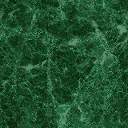 